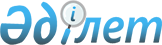 Об утверждении размера платы за один кубический метр поданной питьевой воды населению из особо важных групповых и локальных систем водоснабжения, являющихся безальтернативными источниками питьевого водоснабжения по Туркестанской областиРешение Туркестанского областного маслихата от 10 декабря 2021 года № 13/129-VIІ. Зарегистрировано в Министерстве юстиции Республики Казахстан 22 декабря 2021 года № 25922
      В соответствии с подпунктом 6) статьи 38 Водного Кодекса Республики Казахстан, приказом Министра индустрии и инфраструктурного развития Республики Казахстан от 27 августа 2021 года № 470 "Об утверждении Методики расчета размера платы за один кубический метр поданной питьевой воды населению из особо важных групповых и локальных систем водоснабжения, являющихся безальтернативными источниками питьевого водоснабжения (зарегистрирован в Реестре государственной регистрации нормативных правовых актов под № 24170), Туркестанский областной маслихат РЕШИЛ:
      1. Утвердить размер платы за один кубический метр поданной питьевой воды населению из особо важных групповых и локальных систем водоснабжения, являющихся безальтернативными источниками питьевого водоснабжения по Туркестанской области:
      1) для потребителей, имеющих приборы учета питьевой воды - 70 тенге;
      2) для потребителей, не имеющих приборы учета питьевой воды - 80 тенге.
      Сноска. Пункт 1 в редакции решения Туркестанского областного маслихата от 11.04.2024 № 9/133-VIII (вводится в действие с 01.07.2024).


      2. Подпункты 1) и 2) пункта 1 настоящего решения вводятся в действие по истечении десяти календарных дней после дня его первого официального опубликования и распространяются на отношения, возникшие с 16 августа 2021 года и действуют до 31 декабря 2021 года, подпункты 3) и 4) пункта 1 настоящего решения вводятся в действие с 1 января 2022 года.
					© 2012. РГП на ПХВ «Институт законодательства и правовой информации Республики Казахстан» Министерства юстиции Республики Казахстан
				
      Секретарь Туркестанского

      областного маслихата

К. Балабиев
